Pain and Discomfort QuestionnaireHow much pain did you have?
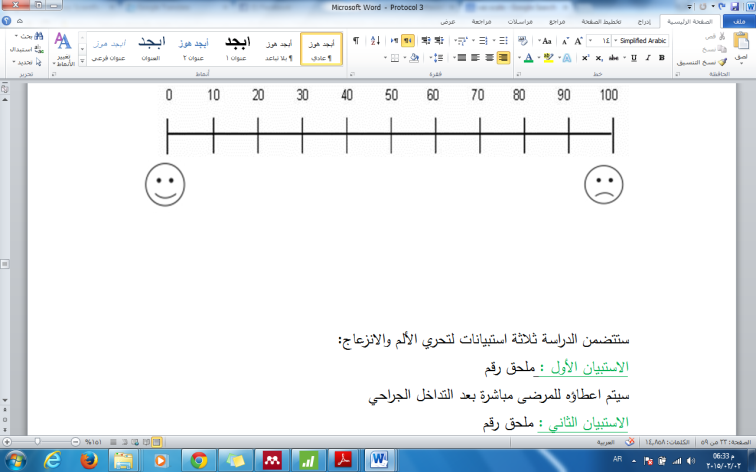 How much discomfort did you have?
How much swelling did you feel?
How much difficulties in mastication did you have?
How much difficulties in swallowing did you feel?
How much mouth limitation did you feel?
